	Colour:  _____________________			      Colour:  _____________	Means:  _____________________			v    Means:  ______________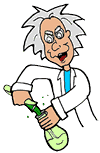 	Colour:  _____________________	Means:  _____________________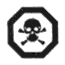 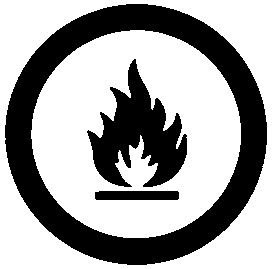 	Means: __________________			Means: _________________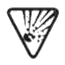 	Means:  __________________			Means:  _________________				Means:  __________________			Means: ________________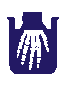 														Means:  __________________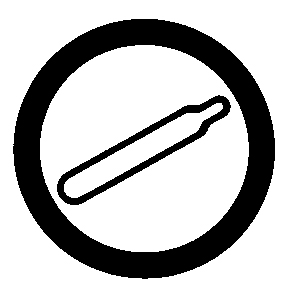 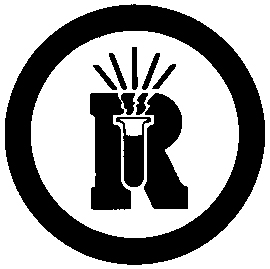 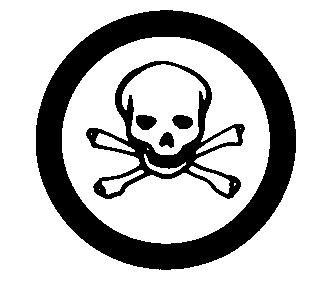 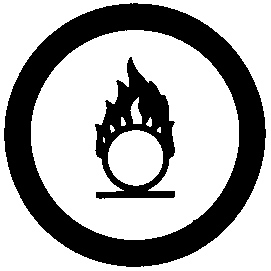 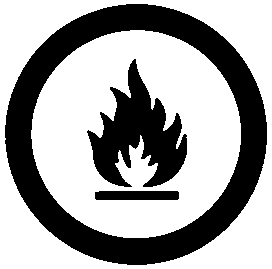 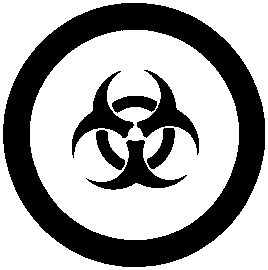 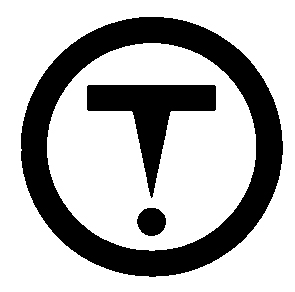 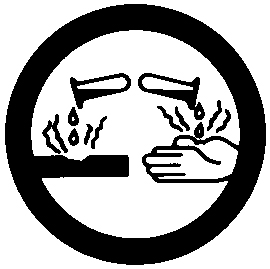 Lab Safety Rules Review	(Student book page 95) 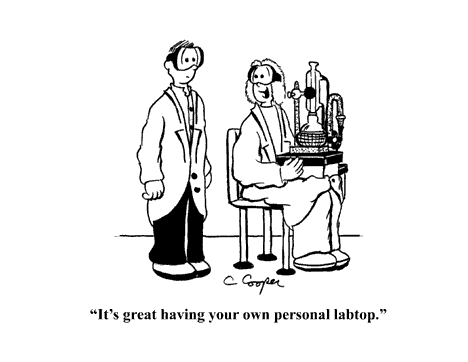 Safety is paramount in a science laboratory. Use these review questions to ensure that you completely understand what is expected of you.	1.	If you place chemicals into a container, what should you do to the container?	_________________________________________________________________________	_________________________________________________________________________	2.	What does the acronym WHMIS stand for? 	_________________________________________________________________________	3.	How should you go about detecting the odour of a substance?	_________________________________________________________________________	_________________________________________________________________________	4.	What should you do with long, loose hair and sleeves?	_________________________________________________________________________	_________________________________________________________________________	5.	What should you do after handling any chemicals?	_________________________________________________________________________	_________________________________________________________________________	6.	What should you do with cracked or broken glassware?	_________________________________________________________________________	_________________________________________________________________________Answers to Lab Safety Rules Review	1.	Close containers immediately after using them.	2.	Workplace Hazardous Materials Information System	3.	Never smell any substance directly. Instead, gently wave your hand over it to bring its vapours toward your nose.	4.	Tie back long, loose hair. Roll up long sleeves.	5.	Always wash hands well with soap, preferably liquid soap.	6.	Handle all glassware carefully. Ask the teacher how to dispose of broken glass properly.Check and Reflect (page 96)1.  Why is it important for all students to follow the safety rules while in a science class?______________________________________________________________________________________________________________________________________________________________________________________________________________________________2.  Why is there a need for a WHMIS program?______________________________________________________________________________________________________________________________________________________________________________________________________________________________3.  On area of special consideration for people working in a lab is understanding warning labels.  What is the other special consideration?______________________________________________________________________________________________________________________________________________________________________________________________________________________________What does each hazard warning label mean on the chemicals shown on the following cans? 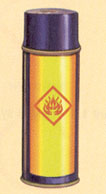 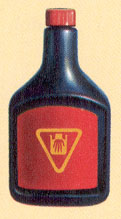 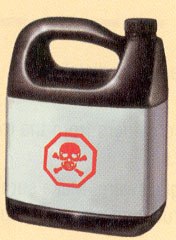 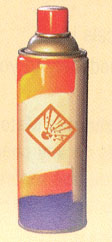 a)  _______________________________________________________________________b)  _____________________________________________________________________________________________________________________________________________________________________________________________________________________What type of WHMIS symbols would you expect to see on the following containers?a.  a can of gasoline:  _____________________________________b.  a tub of caustic cleaning chemical: _______________________________a bottle of oxygen gas:  ___________________________________a bottle of sulfuric acid:  __________________________________6.  Explain the difference between WHMIS symbols and safety symbols used on commercial products.______________________________________________________________________________________________________________________________________________________________________________________________________________________________7.  List the steps a student should take before starting a science activity where safety is an issue.______________________________________________________________________________________________________________________________________________________________________________________________________________________________8.  Describe one problem that may occur with having different coloured safety symbols.______________________________________________________________________________________________________________________________________________________________________________________________________________________________9.  What additional lab safety rules would you add to the list on page 95?______________________________________________________________________________________________________________________________________________________________________________________________________________________________UNIT B—MATTER AND CHEMICAL CHANGE	